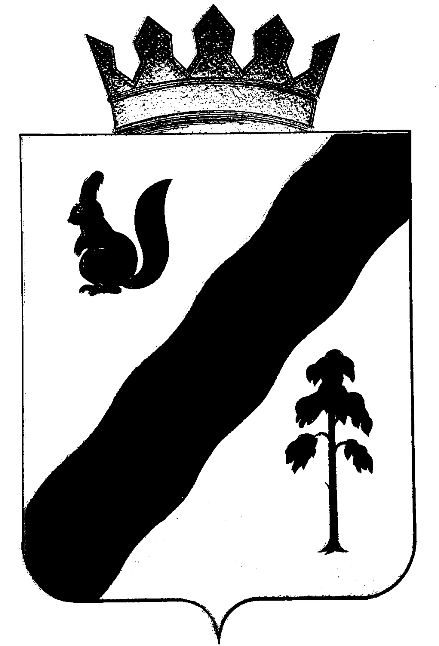 П О С Т А Н О В Л Е Н И ЕАДМИНИСТРАЦИИ ГАЙНСКОГО МУНИЦИПАЛЬНОГО ОКРУГАПЕРМСКОГО КРАЯ02.07.2020	           № 502Руководствуясь Уставом Гайнского муниципального округа Пермского края, в соответствии со статьями 158, 161, 162, 221 Бюджетного кодекса Российской Федерации, с учётом Общих требований к порядку составления, утверждения и ведения бюджетных смет казенных учреждений, утвержденных приказом Министерства финансов Российской Федерации от 14 февраля 2018 г. № 26н, администрация Гайнского муниципального округа ПОСТАНОВЛЯЕТ:1. Утвердить прилагаемый Порядок составления, утверждения и ведения бюджетных смет администрации Гайнского муниципального округа Пермского края и муниципальных казенных учреждений, находящихся в ведении администрации Гайнского муниципального округа Пермского края.2. Настоящее постановление вступает в силу со дня его подписания и применятся при составлении, утверждении и ведении бюджетных смет администрации Гайнского муниципального округа Пермского края и муниципальных казенных учреждений, находящихся в ведении администрации Гайнского муниципального округа Пермского края, начиная с составления, утверждения и ведения бюджетных смет на 2020 год и плановый период 2021 и 2022 годов.3.  Контроль за исполнением настоящего постановления возложить на начальника финансового управления администрации Гайнского муниципального округа Пермского края Мизеву Н.И.Глава муниципального округа -                                                          глава администрации  Гайнскогомуниципального округа Пермского края                    	                 	Е.Г. ШалгинскихУТВЕРЖДЕНпостановлением администрации Гайнского муниципального округа Пермского краяот 02.07.2020 № 502ПОРЯДОКсоставления, утверждения и ведения бюджетных смет администрации Гайнского муниципального округа Пермского края и муниципальных казенных учреждений, находящихся в ведении администрации Гайнского муниципального округа Пермского краяI. Общие положенияНастоящий Порядок составления, утверждения и ведения бюджетных смет администрации Гайнского муниципального округа Пермского края и муниципальных казенных учреждений, находящихся в ведении администрации Гайнского муниципального округа Пермского края (далее по тексту - Порядок), разработан в соответствии со статьями 158, 161, 162, 221 Бюджетного кодекса Российской Федерации и Общими требованиями к порядку составления, утверждения и ведения бюджетных смет казенных учреждений, утвержденных приказом Министерства финансов Российской Федерации от 14 февраля 2018 г. № 26н.II. Порядок составления бюджетных смет2.1. Бюджетная смета (далее по тексту - смета) составляется и ведется в целях установления объема и распределения направлений расходов бюджета Гайнского муниципального округа Пермского края (далее по тексту – местный бюджет) на срок действия решения о бюджете Гайнского муниципального округа Пермского края на очередной финансовый год и плановый период (далее по тексту – решение о бюджете) на основании доведенных до администрации Гайнского муниципального округа Пермского края (далее по тексту – администрация, учреждение), муниципального казенного учреждения (далее по тексту – казенное учреждение, учреждение) в установленном законодательством Российской Федерации порядке лимитов бюджетных обязательств на принятие и (или) исполнение бюджетных обязательств по обеспечению выполнения функций учреждения, включая бюджетные обязательства по предоставлению бюджетных инвестиций и субсидий юридическим лицам (в том числе субсидий бюджетным и автономным учреждениям), субсидий, субвенций и иных межбюджетных трансфертов (далее по тексту – лимиты бюджетных обязательств). В смете справочно указываются объем и распределение направлений расходов на исполнение публичных нормативных обязательств.2.2. Показатели сметы формируются в разрезе кодов классификации расходов бюджетов бюджетной классификации Российской Федерации (далее по тексту – код классификации расходов бюджета) с детализацией по кодам элементов (подгрупп и элементов) видов расходов в пределах доведенных лимитов бюджетных обязательств, в разрезе кодов аналитических показателей с дополнительной детализацией по кодам статей (подстатей) групп (статей) классификации операций сектора государственного управления.2.3. Смета составляется учреждением путем формирования показателей сметы на второй год планового периода и внесения изменений в утвержденные показатели сметы на очередной финансовый год и плановый период по формам согласно приложениям № 1,2 к настоящему Порядку.Смета составляется на основании обоснований (расчетов) плановых сметных показателей, являющихся неотъемлемой частью смет.Обоснования (расчеты) плановых сметных показателей составляются в процессе формирования проекта решения о бюджете на очередной финансовый год и плановый период и утверждаются в соответствии с разделом IV настоящего Порядка.Показатели сметы и показатели обоснований (расчетов) плановых сметных показателей должны соответствовать друг другу.2.4. Формирование сметы, иных документов и информации, предусмотренных настоящим Порядком, осуществляется уполномоченными сотрудниками Муниципального казенного учреждения "Центр бухгалтерского учета п. Гайны" при участии уполномоченных лиц структурных подразделений администрации, учреждения.Указанные в абзаце 1 настоящего пункта документы формируются на бумажном носителе и собственноручно подписываются:по администрации – главой муниципального округа - главой администрации Гайнского муниципального округа;по казенному учреждению – руководителем учреждения.2.5. Показатели сметы группируются по следующим направлениям в соответствии с лимитами бюджетных обязательств:по расходам, осуществляемым в целях обеспечения функций учреждения в соответствии со статьей 70 Бюджетного кодекса Российской Федерации;по расходам на предоставление бюджетных инвестиций юридическим лицам, субсидий бюджетным и автономным учреждениям, иным некоммерческим организациям, межбюджетных трансфертов, субсидий юридическим лицам, индивидуальным предпринимателям, физическим лицам - производителям товаров, работ, услуг;по расходам на закупки товаров, работ, услуг, осуществляемые учреждением в пользу третьих лиц.2.6. В смете также отражается информация:о расходах по исполнению публичных нормативных обязательств за счет бюджетных ассигнований, доведенных учреждению в установленном бюджетным законодательством Российской Федерации порядке;о расходах учреждения, полномочия по осуществлению которых переданы учреждением в соответствии с бюджетным законодательством Российской Федерации: муниципальным бюджетным учреждениям в рамках осуществления полномочий по исполнению публичных обязательств перед физическим лицом, подлежащих исполнению в денежной форме.2.7. Проект сметы формируется при составлении проекта решения о бюджете в сроки, установленные постановлением администрации Гайнского муниципального округа Пермского края о составлении проекта бюджета Гайнского муниципального округа Пермского края на очередной финансовый год и плановый период, основных этапов и сроков составления проекта бюджета Гайнского муниципального округа Пермского края на очередной финансовый год и плановый период.Показатели проекта сметы составляются в абсолютных суммах и должны соответствовать планируемым объемам расходов (предельным объемам бюджетных ассигнований), а также иным детализирующим указанные расходы показателям (при наличии), информация о которых доведена финансовым управлением администрации Гайнского муниципального округа Пермского края до учреждения.Проект сметы составляется по форме согласно приложению № 1 к настоящему Порядку.2.8. Проект сметы подписывается уполномоченными лицами, указанными в пункте 2.4. настоящего Порядка,  и не позднее одного рабочего дня после дня его подписания направляется в финансовое управление администрации Гайнского муниципального округа Пермского края с приложением обоснований (расчетов) плановых сметных показателей.2.9. Финансовое управление администрации Гайнского муниципального округа Пермского края осуществляет рассмотрение проекта сметы на предмет соответствия бюджетному законодательству Российской Федерации, настоящему Порядку и при отсутствии замечаний к проекту сметы и (или) обоснованиям (расчетам) плановых сметных показателей в срок не позднее двух рабочих дней после дня его получения принимает проект сметы.В случае наличия замечаний к проекту сметы и (или) обоснованиям (расчетам) плановых сметных показателей финансовое управление администрации Гайнского муниципального округа Пермского края в срок не позднее трех рабочих дней после дня получения проекта сметы направляет учреждению информацию об отклонении проекта сметы с указанием причин отклонения (замечаний).2.10. Учреждение в срок не позднее двух рабочих дней после дня получения информации об отклонении проекта сметы вносит изменения в проект сметы в соответствии с полученными замечаниями и направляет уточненный проект сметы в финансовое управление администрации Гайнского муниципального округа Пермского края.2.11. Проект сметы рассматривается финансовым управлением администрации Гайнского муниципального округа Пермского края одновременно с обоснованиями (расчетами) плановых сметных показателей (согласованием обоснований (расчетов) плановых сметных показателей), сформированными в соответствии с разделом IV настоящего Порядка.2.12. Проект сметы уточняется учреждением после утверждения решения о бюджете во втором чтении.2.13. Составление показателей сметы на второй год планового периода и внесение изменений в утвержденные показатели сметы на очередной финансовый год и плановый период в связи с доведением учреждению лимитов бюджетных обязательств в соответствии с утвержденным решением о бюджете осуществляется соответственно по формам согласно приложениям № 1 и № 2 к настоящему Порядку.Вновь созданное учреждение осуществляет составление сметы в случае, указанном в абзаце первом настоящего пункта, по форме согласно приложению № 1 к настоящему Порядку.2.14. Показатели сметы должны соответствовать доведенным до учреждения лимитам бюджетных обязательств и бюджетным ассигнованиям на исполнение публичных нормативных обязательств.2.15. Смета составляется, подписывается и утверждается не позднее десяти рабочих дней со дня доведения учреждению лимитов бюджетных обязательств.Смета администрации утверждается главой муниципального округа – главой администрации Гайнского муниципального округа.Смета казенного учреждения утверждается руководителем учреждения  или иным лицом, уполномоченным действовать в установленном законодательством Российской Федерации порядке от имени учреждения.2.16. Утвержденная смета не позднее одного рабочего дня со дня утверждения направляется учреждением в финансовое управление администрации Гайнского муниципального округа Пермского края для согласования.2.17. Финансовое управление администрации Гайнского муниципального округа Пермского края осуществляет рассмотрение сметы на предмет соответствия бюджетному законодательству Российской Федерации, настоящему Порядку и при отсутствии замечаний в срок не позднее двух рабочих дней после дня его получения согласовывает смету.2.18. В случае наличия замечаний к смете и (или) обоснованиям (расчетам) плановых сметных показателей финансовое управление администрации Гайнского муниципального округа Пермского края в срок не позднее трех рабочих дней после дня получения сметы направляет учреждению информацию об отклонении сметы с указанием причин отклонения (замечаний).2.19. Учреждение в срок не позднее двух рабочих дней после дня получения информации об отклонении сметы вносит изменения в смету в соответствии с полученными замечаниями и направляет уточненную смету в финансовое управление администрации Гайнского муниципального округа Пермского края.III. Ведение сметы3.1. Ведение сметы осуществляется учреждением путем внесения изменений в показатели сметы (далее по тексту - изменение показателей сметы) в пределах доведенных  учреждению в установленном законодательством Российской Федерации порядке лимитов бюджетных обязательств по форме согласно приложению № 2 к настоящему Порядку.3.2. Внесение изменений в показатели сметы осуществляется путем утверждения изменений показателей - сумм увеличения, отражающихся со знаком «плюс» и (или) уменьшения объемов сметных назначений, отражающихся со знаком «минус»:изменяющих объемы сметных назначений в случае изменения доведенных учреждению в установленном законодательством Российской Федерации порядке лимитов бюджетных обязательств;изменяющих распределение сметных назначений по кодам классификации расходов бюджетов бюджетной классификации Российской Федерации, требующих изменения показателей бюджетной росписи главного распорядителя бюджетных средств и лимитов бюджетных обязательств;изменяющих распределение сметных назначений по кодам классификации расходов бюджетов бюджетной классификации Российской Федерации, не требующих изменения показателей бюджетной росписи главного распорядителя бюджетных средств и лимитов бюджетных обязательств;изменяющих объемы сметных назначений, приводящих к перераспределению их между разделами сметы;изменяющих иные показатели, предусмотренные порядком ведения сметы.3.3. Изменения в смету формируются на основании изменений показателей обоснований (расчетов) плановых сметных показателей, сформированных в соответствии с положениями раздела IV настоящего Порядка.В случае изменения показателей обоснований (расчетов) плановых сметных показателей, не влияющих на показатели сметы учреждения, осуществляется изменение только показателей обоснований (расчетов) плановых сметных показателей. В этом случае измененные показатели обоснований (расчетов) плановых сметных показателей утверждаются не позднее десяти рабочих дней со дня внесения соответствующих изменений.3.4. Внесение изменений в смету, требующих изменения показателей бюджетной росписи главного распорядителя бюджетных средств и лимитов бюджетных обязательств, утверждается после внесения в установленном законодательством Российской Федерации порядке изменений в бюджетную роспись главного распорядителя бюджетных средств и лимиты бюджетных обязательств.IV. Составление и ведение обоснований (расчетов) плановыхсметных показателей4.1. Обоснования (расчеты) плановых сметных показателей формируются (изменяются) учреждением при:составлении проекта сметы;составлении сметы;изменении показателей сметы;изменении значений показателей обоснований (расчетов) плановых сметных показателей, не влияющих на показатели сметы.Обоснования (расчеты) плановых сметных показателей формируются в разрезе кодов классификации расходов бюджетов и дифференцируются в зависимости от видов расходов классификации расходов бюджетов с детализацией до кодов элементов (подгрупп и элементов) видов расходов, отдельных целевых статей (направлений расходов) классификации расходов бюджетов, главных распорядителей бюджетных средств и (или) аналитических показателей.4.2. Обоснования (расчеты) плановых сметных показателей формируются по направлениям, указанным в пункте 2.5. настоящего Порядка, а также в соответствии с абзацами вторым и третьим пункта 2.6. настоящего Порядка.Обоснования (расчеты) плановых сметных показателей формируются уполномоченными сотрудниками Муниципального казенного учреждения "Центр бухгалтерского учета п.Гайны" при участии уполномоченных лиц структурных подразделений администрации, учреждения.4.3. Показатели обоснований (расчетов) плановых сметных показателей, формируемые при составлении проекта сметы, в части расходов на закупку товаров, работ, услуг с учетом принятых и планируемых к принятию учреждением бюджетных обязательств должны соответствовать показателям плана – графика закупок.4.4. Обоснования (расчеты) плановых сметных показателей, формируемые при составлении проекта сметы, уточняются учреждением, в том числе после утверждения решения о бюджете во втором чтении.Уточненные обоснования (расчеты) плановых сметных показателей утверждаются:по администрации – главой муниципального округа – главой администрации Гайнского муниципального округа;по казенному учреждению – руководителем учреждения.4.5. Уточненные обоснования (расчеты) плановых сметных показателей в части расходов на закупку товаров, работ, услуг с учетом принятых и планируемых к принятию учреждением бюджетных обязательств должны соответствовать показателям плана - графика закупок учреждения.4.6. Обоснования (расчеты) плановых сметных показателей при составлении сметы формируются путем внесения изменений в обоснования (расчеты) плановых сметных показателей, утвержденные при формировании проекта сметы.4.7. Учреждение в срок, не превышающий десяти рабочих дней со дня доведения до учреждения главным распорядителем бюджетных средств лимитов бюджетных обязательств, осуществляет формирование и утверждение обоснований (расчетов) плановых сметных показателей, используемых при составлении сметы. 4.9. Обоснования (расчеты) плановых сметных показателей должны соответствовать доведенным до учреждения лимитам бюджетных обязательств, бюджетным ассигнованиям на исполнение публичных нормативных обязательств и показателям сметы.Обоснования (расчеты) плановых сметных показателей в пределах, указанных в абзаце первом настоящего пункта лимитов бюджетных обязательств и бюджетных ассигнований на исполнение публичных нормативных обязательств, должны соответствовать обоснованиям бюджетных ассигнований главного распорядителя бюджетных средств по показателям учреждения.4.10. Показатели обоснований (расчетов) плановых сметных показателей, формируемые при составлении сметы, в части расходов на закупку товаров, работ, услуг с учетом принятых и планируемых к принятию учреждением бюджетных обязательств используются при формировании учреждением показателей плана закупок учреждения и должны соответствовать друг другу.4.11. При изменении показателей сметы обоснования (расчеты) плановых сметных показателей формируются путем внесения изменений в обоснования (расчеты) плановых сметных показателей, утвержденные при формировании проекта сметы, с учетом изменений, внесенных при составлении сметы.Приложение № 1к Порядку составления и ведения бюджетных сметадминистрации Гайнского муниципального округа Пермского края и муниципальных казенных учреждений, находящихся в ведении администрации Гайнского муниципального округа Пермского края                                                     УТВЕРЖДАЮ                                       ____________________________________                                           (наименование должности лица,                                               утверждающего смету;                                       ____________________________________                                        наименование главного распорядителя                                             (распорядителя) бюджетных                                               средств; учреждения)                                       ___________ ________________________                                        (подпись)    (расшифровка подписи)                                       "__" _____________ 20__ г.БЮДЖЕТНАЯ СМЕТА НА 20__ ФИНАНСОВЫЙ ГОД                 (НА 20__ ФИНАНСОВЫЙ ГОД И ПЛАНОВЫЙ ПЕРИОД                          20__ и 20__ ГОДОВ <*>)Раздел 2. Лимиты бюджетных обязательств по расходамполучателя бюджетных средств <***>Раздел 3. Лимиты бюджетных обязательств по расходамна предоставление бюджетных инвестиций юридическим лицам,субсидий бюджетным и автономным учреждениям, инымнекоммерческим организациям, межбюджетных трансфертов,субсидий юридическим лицам, индивидуальнымпредпринимателям, физическим лицам - производителямтоваров, работ, услугРаздел 4. Лимиты бюджетных обязательств по расходамна закупки товаров, работ, услуг, осуществляемыеполучателем бюджетных средств в пользу третьих лицРаздел 5. СПРАВОЧНО: Бюджетные ассигнования на исполнениепубличных нормативных обязательствРаздел 6. СПРАВОЧНО: Курс иностранной валюты к рублюРоссийской ФедерацииРуководитель учреждения(уполномоченное лицо)     _____________ ___________ ___________________                           (должность)   (подпись)  (фамилия, инициалы)Исполнитель               _____________ ________________________ __________                           (должность)     (фамилия, инициалы)    (телефон)"__" _________ 20__ г.СОГЛАСОВАНО______________________________________________  (наименование должности лица, согласующего смету)___________ _______________________ (подпись)   (расшифровка подписи)"__" ____________ 20__ г.--------------------------------<*> В случае утверждения решения о бюджете на очередной финансовый год и плановый период.<**> Указывается дата подписания сметы, в случае утверждения сметы руководителем учреждения - дата утверждения сметы.<***> Расходы, осуществляемые в целях обеспечения выполнения функций учреждения, установленные статьей 70 Бюджетного кодекса Российской Федерации (Собрание законодательства Российской Федерации, 2007, N 18, ст. 2117, 2010, N 19, ст. 2291; 2013, N 52, ст. 6983).<****> Указывается код классификации операций сектора государственного управления или код аналитического показателя в случае, если Порядком ведения сметы предусмотрена дополнительная детализация показателей сметы по кодам статей (подстатей) соответствующих групп (статей) классификации операций сектора государственного управления (кодам аналитических показателей).Приложение № 2к Порядку составления и ведения бюджетных сметадминистрации Гайнского муниципального округа Пермского края и муниципальных казенных учреждений, находящихся в ведении администрации Гайнского муниципального округа Пермского края                                                     УТВЕРЖДАЮ                                       ____________________________________                                           (наименование должности лица,                                              утверждающего изменения                                                 показателей сметы;                                       ____________________________________                                        наименование главного распорядителя                                        (распорядителя) бюджетных средств;                                                    учреждения)                                       _________ _______________________                                       (подпись)  (расшифровка подписи)                                       "__" _____________ 20__ г.                   ИЗМЕНЕНИЕ ПОКАЗАТЕЛЕЙ БЮДЖЕТНОЙ СМЕТЫ              НА 20__ ФИНАНСОВЫЙ ГОД (НА 20__ ФИНАНСОВЫЙ ГОД                  И ПЛАНОВЫЙ ПЕРИОД 20__ и 20__ ГОДОВ) <*>Раздел 2. Лимиты бюджетных обязательств по расходамполучателя бюджетных средств <***>Раздел 3. Лимиты бюджетных обязательств по расходамна предоставление бюджетных инвестиций юридическим лицам,субсидий бюджетным и автономным учреждениям, инымнекоммерческим организациям, межбюджетных трансфертов,субсидий юридическим лицам, индивидуальнымпредпринимателям, физическим лицам - производителямтоваров, работ, услуг, субсидий государственнымкорпорациям, компаниям, публично-правовым компаниям;осуществление платежей, взносов, безвозмездных перечисленийсубъектам международного права; обслуживаниегосударственного долга, исполнение судебных актов,государственных гарантий Российской Федерации,а также по резервным расходамРаздел 4. Лимиты бюджетных обязательств по расходамна закупки товаров, работ, услуг, осуществляемыеполучателем бюджетных средств в пользу третьих лицРаздел 5. СПРАВОЧНО: Бюджетные ассигнования на исполнениепубличных нормативных обязательствРаздел 6. СПРАВОЧНО: Курс иностранной валюты к рублюРоссийской ФедерацииРуководитель учреждения(уполномоченное лицо)     _____________ ___________ ___________________                           (должность)   (подпись)  (фамилия, инициалы)Исполнитель               _____________ ________________________ __________                           (должность)     (фамилия, инициалы)    (телефон)"__" _________ 20__ г.СОГЛАСОВАНО______________________________________________  (наименование должности лица, согласующего смету)___________ _______________________ (подпись)   (расшифровка подписи)"__" ____________ 20__ г.--------------------------------<*> В случае утверждения решения о бюджете на очередной финансовый год и плановый период.<**> Указывается дата подписания изменений показателей сметы, в случае утверждения изменений показателей сметы руководителем учреждения - дата утверждения изменений показателей сметы.<***> Расходы, осуществляемые в целях обеспечения выполнения функций учреждения, установленные статьей 70 Бюджетного кодекса Российской Федерации (Собрание законодательства Российской Федерации, 2007, N 18, ст. 2117, 2010, N 19, ст. 2291; 2013, N 52, ст. 6983).<****> Указывается код классификации операций сектора государственного управления (код аналитического показателя) в случае, если Порядком ведения сметы предусмотрена дополнительная детализация.Об утверждении Порядка составления, утверждения и ведения бюджетных смет администрации Гайнского муниципального округа Пермского края и муниципальных казенных учреждений, находящихся в ведении администрации Гайнского муниципального округа Пермского краяКОДЫФорма по ОКУД0501012от "__" ______ 20__ г. <**>ДатаПолучатель бюджетных средств___________________________по Сводному рееструРаспорядитель бюджетных средств___________________________по Сводному рееструГлавный распорядитель бюджетных средств___________________________Глава по БКНаименование бюджета___________________________по ОКТМОЕдиница измерения: руб.по ОКЕИ383                     Раздел 1. Итоговые показатели бюджетной сметы                     Раздел 1. Итоговые показатели бюджетной сметы                     Раздел 1. Итоговые показатели бюджетной сметы                     Раздел 1. Итоговые показатели бюджетной сметы                     Раздел 1. Итоговые показатели бюджетной сметы                     Раздел 1. Итоговые показатели бюджетной сметы                     Раздел 1. Итоговые показатели бюджетной сметы                     Раздел 1. Итоговые показатели бюджетной сметы                     Раздел 1. Итоговые показатели бюджетной сметы                     Раздел 1. Итоговые показатели бюджетной сметы                     Раздел 1. Итоговые показатели бюджетной сметы                     Раздел 1. Итоговые показатели бюджетной сметы                     Раздел 1. Итоговые показатели бюджетной сметы                     Раздел 1. Итоговые показатели бюджетной сметыКод по бюджетной классификации Российской ФедерацииКод по бюджетной классификации Российской ФедерацииКод по бюджетной классификации Российской ФедерацииКод по бюджетной классификации Российской ФедерацииКод аналитического показателя <****>СуммаСуммаСуммаСуммаСуммаСуммаСуммаСуммаСуммаКод по бюджетной классификации Российской ФедерацииКод по бюджетной классификации Российской ФедерацииКод по бюджетной классификации Российской ФедерацииКод по бюджетной классификации Российской ФедерацииКод аналитического показателя <****>на 20__ год(на текущий финансовый год)на 20__ год(на текущий финансовый год)на 20__ год(на текущий финансовый год)на 20__ год(на первый год планового периода)на 20__ год(на первый год планового периода)на 20__ год(на первый год планового периода)на 20__ год(на второй год планового периода)на 20__ год(на второй год планового периода)на 20__ год(на второй год планового периода)разделподразделцелевая статьявид расходовКод аналитического показателя <****>в рублях (рублевом эквиваленте)в валютекод валюты по ОКВв рублях (рублевом эквиваленте)в валютекод валюты по ОКВв рублях (рублевом эквиваленте)в валютекод валюты по ОКВ1234567891011121314Итого по коду БКИтого по коду БКИтого по коду БКИтого по коду БКxxxxxxВсегоxxxxxxНаименование показателяКод строкиКод по бюджетной классификации Российской ФедерацииКод по бюджетной классификации Российской ФедерацииКод по бюджетной классификации Российской ФедерацииКод по бюджетной классификации Российской ФедерацииКод аналитического показателя <****>СуммаСуммаСуммаСуммаСуммаСуммаСуммаСуммаСуммаНаименование показателяКод строкиКод по бюджетной классификации Российской ФедерацииКод по бюджетной классификации Российской ФедерацииКод по бюджетной классификации Российской ФедерацииКод по бюджетной классификации Российской ФедерацииКод аналитического показателя <****>на 20__ год(на текущий финансовый год)на 20__ год(на текущий финансовый год)на 20__ год(на текущий финансовый год)на 20__ год(на первый год планового периода)на 20__ год(на первый год планового периода)на 20__ год(на первый год планового периода)на 20__ год(на второй год планового периода)на 20__ год(на второй год планового периода)на 20__ год(на второй год планового периода)Наименование показателяКод строкиразделподразделцелевая статьявид расходовКод аналитического показателя <****>в рублях (рублевом эквиваленте)в валютекод валюты по ОКВв рублях (рублевом эквиваленте)в валютекод валюты по ОКВв рублях (рублевом эквиваленте)в валютекод валюты по ОКВ12345678910111213141516Итого по коду БКИтого по коду БКxxxxxxВсегоВсегоВсегоВсегоВсегоxxxxxxНаименование показателяКод строкиКод по бюджетной классификации Российской ФедерацииКод по бюджетной классификации Российской ФедерацииКод по бюджетной классификации Российской ФедерацииКод по бюджетной классификации Российской ФедерацииКод аналитического показателя <****>СуммаСуммаСуммаСуммаСуммаСуммаСуммаСуммаСуммаНаименование показателяКод строкиКод по бюджетной классификации Российской ФедерацииКод по бюджетной классификации Российской ФедерацииКод по бюджетной классификации Российской ФедерацииКод по бюджетной классификации Российской ФедерацииКод аналитического показателя <****>на 20__ год(на текущий финансовый год)на 20__ год(на текущий финансовый год)на 20__ год(на текущий финансовый год)на 20__ год(на первый год планового периода)на 20__ год(на первый год планового периода)на 20__ год(на первый год планового периода)на 20__ год(на второй год планового периода)на 20__ год(на второй год планового периода)на 20__ год(на второй год планового периода)Наименование показателяКод строкиразделподразделцелевая статьявид расходовКод аналитического показателя <****>в рублях (рублевом эквиваленте)в валютекод валюты по ОКВв рублях (рублевом эквиваленте)в валютекод валюты по ОКВв рублях (рублевом эквиваленте)в валютекод валюты по ОКВ12345678910111213141516Итого по коду БКИтого по коду БКxxxxxxВсегоВсегоВсегоВсегоВсегоxxxxxxНаименование показателяКод строкиКод по бюджетной классификации Российской ФедерацииКод по бюджетной классификации Российской ФедерацииКод по бюджетной классификации Российской ФедерацииКод по бюджетной классификации Российской ФедерацииКод аналитического показателя <****>СуммаСуммаСуммаСуммаСуммаСуммаСуммаСуммаСуммаНаименование показателяКод строкиКод по бюджетной классификации Российской ФедерацииКод по бюджетной классификации Российской ФедерацииКод по бюджетной классификации Российской ФедерацииКод по бюджетной классификации Российской ФедерацииКод аналитического показателя <****>на 20__ год(на текущий финансовый год)на 20__ год(на текущий финансовый год)на 20__ год(на текущий финансовый год)на 20__ год(на первый год планового периода)на 20__ год(на первый год планового периода)на 20__ год(на первый год планового периода)на 20__ год(на второй год планового периода)на 20__ год(на второй год планового периода)на 20__ год(на второй год планового периода)Наименование показателяКод строкиразделподразделцелевая статьявид расходовКод аналитического показателя <****>в рублях (рублевом эквиваленте)в валютекод валюты по ОКВв рублях (рублевом эквиваленте)в валютекод валюты по ОКВв рублях (рублевом эквиваленте)в валютекод валюты по ОКВ12345678910111213141516Итого по коду БКИтого по коду БКxxxxxxВсегоВсегоВсегоВсегоВсегоxxxxxxНаименование показателяКод строкиКод по бюджетной классификации Российской ФедерацииКод по бюджетной классификации Российской ФедерацииКод по бюджетной классификации Российской ФедерацииКод по бюджетной классификации Российской ФедерацииКод аналитического показателя <****>СуммаСуммаСуммаСуммаСуммаСуммаСуммаСуммаСуммаНаименование показателяКод строкиКод по бюджетной классификации Российской ФедерацииКод по бюджетной классификации Российской ФедерацииКод по бюджетной классификации Российской ФедерацииКод по бюджетной классификации Российской ФедерацииКод аналитического показателя <****>на 20__ год(на текущий финансовый год)на 20__ год(на текущий финансовый год)на 20__ год(на текущий финансовый год)на 20__ год(на первый год планового периода)на 20__ год(на первый год планового периода)на 20__ год(на первый год планового периода)на 20__ год(на второй год планового периода)на 20__ год(на второй год планового периода)на 20__ год(на второй год планового периода)Наименование показателяКод строкиразделподразделцелевая статьявид расходовКод аналитического показателя <****>в рублях (рублевом эквиваленте)в валютекод валюты по ОКВв рублях (рублевом эквиваленте)в валютекод валюты по ОКВв рублях (рублевом эквиваленте)в валютекод валюты по ОКВ12345678910111213141516Итого по коду БКИтого по коду БКxxxxxxВсегоВсегоВсегоВсегоВсегоxxxxxxВалютаВалютана 20__ год(на текущий финансовый год)на 20__ год(на первый год планового периода)на 20__ год(на второй год планового периода)наименованиекод по ОКВна 20__ год(на текущий финансовый год)на 20__ год(на первый год планового периода)на 20__ год(на второй год планового периода)12345КОДЫФорма по ОКУД0501013от "__" ______ 20__ г. <**>ДатаПолучатель бюджетных средств___________________________по Сводному рееструРаспорядитель бюджетных средств___________________________по Сводному рееструГлавный распорядитель бюджетных средств___________________________Глава по БКНаименование бюджета___________________________по ОКТМОЕдиница измерения: рубпо ОКЕИ383Раздел 1. Итоговые изменения показателей бюджетной сметыРаздел 1. Итоговые изменения показателей бюджетной сметыРаздел 1. Итоговые изменения показателей бюджетной сметыРаздел 1. Итоговые изменения показателей бюджетной сметыРаздел 1. Итоговые изменения показателей бюджетной сметыРаздел 1. Итоговые изменения показателей бюджетной сметыРаздел 1. Итоговые изменения показателей бюджетной сметыРаздел 1. Итоговые изменения показателей бюджетной сметыРаздел 1. Итоговые изменения показателей бюджетной сметыРаздел 1. Итоговые изменения показателей бюджетной сметыРаздел 1. Итоговые изменения показателей бюджетной сметыРаздел 1. Итоговые изменения показателей бюджетной сметыРаздел 1. Итоговые изменения показателей бюджетной сметыРаздел 1. Итоговые изменения показателей бюджетной сметыКод по бюджетной классификации Российской ФедерацииКод по бюджетной классификации Российской ФедерацииКод по бюджетной классификации Российской ФедерацииКод по бюджетной классификации Российской ФедерацииКод аналитического показателя <****>Сумма (+, -)Сумма (+, -)Сумма (+, -)Сумма (+, -)Сумма (+, -)Сумма (+, -)Сумма (+, -)Сумма (+, -)Сумма (+, -)Код по бюджетной классификации Российской ФедерацииКод по бюджетной классификации Российской ФедерацииКод по бюджетной классификации Российской ФедерацииКод по бюджетной классификации Российской ФедерацииКод аналитического показателя <****>на 20__ год(на текущий финансовый год)на 20__ год(на текущий финансовый год)на 20__ год(на текущий финансовый год)на 20__ год(на первый год планового периода)на 20__ год(на первый год планового периода)на 20__ год(на первый год планового периода)на 20__ год(на второй год планового периода)на 20__ год(на второй год планового периода)на 20__ год(на второй год планового периода)разделподразделцелевая статьявид расходовКод аналитического показателя <****>в рублях (рублевом эквиваленте)в валютекод валюты по ОКВв рублях (рублевом эквиваленте)в валютекод валюты по ОКВв рублях (рублевом эквиваленте)в валютекод валюты по ОКВ1234567891011121314Итого по коду БКИтого по коду БКИтого по коду БКИтого по коду БКxxxxxxВсегоxxxxxxНаименование показателяКод строкиКод по бюджетной классификации Российской ФедерацииКод по бюджетной классификации Российской ФедерацииКод по бюджетной классификации Российской ФедерацииКод по бюджетной классификации Российской ФедерацииКод аналитического показателя <****>Сумма (+, -)Сумма (+, -)Сумма (+, -)Сумма (+, -)Сумма (+, -)Сумма (+, -)Сумма (+, -)Сумма (+, -)Сумма (+, -)Наименование показателяКод строкиКод по бюджетной классификации Российской ФедерацииКод по бюджетной классификации Российской ФедерацииКод по бюджетной классификации Российской ФедерацииКод по бюджетной классификации Российской ФедерацииКод аналитического показателя <****>на 20__ год(на текущий финансовый год)на 20__ год(на текущий финансовый год)на 20__ год(на текущий финансовый год)на 20__ год(на первый год планового периода)на 20__ год(на первый год планового периода)на 20__ год(на первый год планового периода)на 20__ год(на второй год планового периода)на 20__ год(на второй год планового периода)на 20__ год(на второй год планового периода)Наименование показателяКод строкиразделподразделцелевая статьявид расходовКод аналитического показателя <****>в рублях (рублевом эквиваленте)в валютекод валюты по ОКВв рублях (рублевом эквиваленте)в валютекод валюты по ОКВв рублях (рублевом эквиваленте)в валютекод валюты по ОКВ12345678910111213141516Итого по коду БКИтого по коду БКxxxxxxВсегоВсегоВсегоВсегоВсегоxxxxxxНаименование показателяКод строкиКод по бюджетной классификации Российской ФедерацииКод по бюджетной классификации Российской ФедерацииКод по бюджетной классификации Российской ФедерацииКод по бюджетной классификации Российской ФедерацииКод аналитического показателя <****>Сумма (+, -)Сумма (+, -)Сумма (+, -)Сумма (+, -)Сумма (+, -)Сумма (+, -)Сумма (+, -)Сумма (+, -)Сумма (+, -)Наименование показателяКод строкиКод по бюджетной классификации Российской ФедерацииКод по бюджетной классификации Российской ФедерацииКод по бюджетной классификации Российской ФедерацииКод по бюджетной классификации Российской ФедерацииКод аналитического показателя <****>на 20__ год(на текущий финансовый год)на 20__ год(на текущий финансовый год)на 20__ год(на текущий финансовый год)на 20__ год(на первый год планового периода)на 20__ год(на первый год планового периода)на 20__ год(на первый год планового периода)на 20__ год(на второй год планового периода)на 20__ год(на второй год планового периода)на 20__ год(на второй год планового периода)Наименование показателяКод строкиразделподразделцелевая статьявид расходовКод аналитического показателя <****>в рублях (рублевом эквиваленте)в валютекод валюты по ОКВв рублях (рублевом эквиваленте)в валютекод валюты по ОКВв рублях (рублевом эквиваленте)в валютекод валюты по ОКВ12345678910111213141516Итого по коду БКИтого по коду БКxxxxxxВсегоВсегоВсегоВсегоВсегоxxxxxxНаименование показателяКод строкиКод по бюджетной классификации Российской ФедерацииКод по бюджетной классификации Российской ФедерацииКод по бюджетной классификации Российской ФедерацииКод по бюджетной классификации Российской ФедерацииКод аналитического показателя <****>Сумма (+, -)Сумма (+, -)Сумма (+, -)Сумма (+, -)Сумма (+, -)Сумма (+, -)Сумма (+, -)Сумма (+, -)Сумма (+, -)Наименование показателяКод строкиКод по бюджетной классификации Российской ФедерацииКод по бюджетной классификации Российской ФедерацииКод по бюджетной классификации Российской ФедерацииКод по бюджетной классификации Российской ФедерацииКод аналитического показателя <****>на 20__ год(на текущий финансовый год)на 20__ год(на текущий финансовый год)на 20__ год(на текущий финансовый год)на 20__ год(на первый год планового периода)на 20__ год(на первый год планового периода)на 20__ год(на первый год планового периода)на 20__ год(на второй год планового периода)на 20__ год(на второй год планового периода)на 20__ год(на второй год планового периода)Наименование показателяКод строкиразделподразделцелевая статьявид расходовКод аналитического показателя <****>в рублях (рублевом эквиваленте)в валютекод валюты по ОКВв рублях (рублевом эквиваленте)в валютекод валюты по ОКВв рублях (рублевом эквиваленте)в валютекод валюты по ОКВ12345678910111213141516Итого по коду БКИтого по коду БКxxxxxxВсегоВсегоВсегоВсегоВсегоxxxxxxНаименование показателяКод строкиКод по бюджетной классификации Российской ФедерацииКод по бюджетной классификации Российской ФедерацииКод по бюджетной классификации Российской ФедерацииКод по бюджетной классификации Российской ФедерацииКод аналитического показателя <****>Сумма (+, -)Сумма (+, -)Сумма (+, -)Сумма (+, -)Сумма (+, -)Сумма (+, -)Сумма (+, -)Сумма (+, -)Сумма (+, -)Наименование показателяКод строкиКод по бюджетной классификации Российской ФедерацииКод по бюджетной классификации Российской ФедерацииКод по бюджетной классификации Российской ФедерацииКод по бюджетной классификации Российской ФедерацииКод аналитического показателя <****>на 20__ год(на текущий финансовый год)на 20__ год(на текущий финансовый год)на 20__ год(на текущий финансовый год)на 20__ год(на первый год планового периода)на 20__ год(на первый год планового периода)на 20__ год(на первый год планового периода)на 20__ год(на второй год планового периода)на 20__ год(на второй год планового периода)на 20__ год(на второй год планового периода)Наименование показателяКод строкиразделподразделцелевая статьявид расходовКод аналитического показателя <****>в рублях (рублевом эквиваленте)в валютекод валюты по ОКВв рублях (рублевом эквиваленте)в валютекод валюты по ОКВв рублях (рублевом эквиваленте)в валютекод валюты по ОКВ12345678910111213141516Итого по коду БКИтого по коду БКxxxxxxВсегоВсегоВсегоВсегоВсегоxxxxxxВалютаВалютана 20__ год(на текущий финансовый год)на 20__ год(на первый год планового периода)на 20__ год(на второй год планового периода)наименованиекод по ОКВна 20__ год(на текущий финансовый год)на 20__ год(на первый год планового периода)на 20__ год(на второй год планового периода)12345